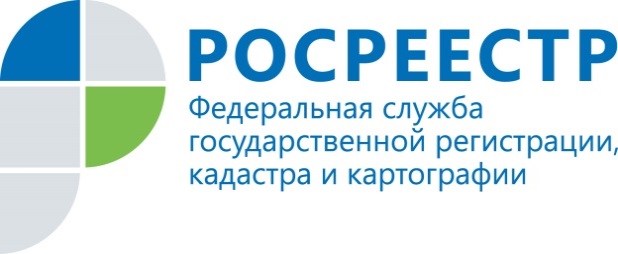 ПРЕСС-РЕЛИЗПресс-секретарь А. Э. Разуваева+7 (423) 241-30-58моб. 8 914 349 45 85
25press_rosreestr@mail.ruhttps://rosreestr.ru/  690091, Владивосток, ул. Посьетская, д. 48Заявитель, забери документы!Где хранятся невостребованные документы и что необходимо предъявить при их получении? Управление Росреестра по Приморскому краю напоминает, что при обращении за получением госуслуг по кадастровому учету и регистрации прав заявители не всегда забирают свои документы и разъясняет, где и при каких условиях их можно получить.Где хранятся невостребованные документы, на основании которых учетно-регистрационные действия были осуществлены до 1 января 2017 года?Невостребованные заявителями документы, на основании которых учетно-регистрационные действия были осуществлены до 1 января 2017 года, хранятся в Управлении Росреестра по Приморскому краю.Получить документы по объектам недвижимости, расположенным на территориях города Владивостока и Хасанского района, можно по адресу: г. Владивосток, ул. Светланская, д.72 б.  В связи с карантинными мерами по нераспространению новой коронавирусной инфекции, гражданам необходимо написать заявление на получение невостребованных документов и поместить в бокс, расположенный по г. Владивосток, ул. Светланская, д.72 б, 1 этаж, возле кабинета 215, либо направить по адресу электронной почты Управления: 25_upr@rosreestr.ru.Где хранятся невостребованные документы, на основании которых учетно-регистрационные действия были осуществлены после 1 января 2017 года?Невостребованные заявителями документы, на основании которых учетно-регистрационные действия были осуществлены после 1 января 2017 года, находятся в Филиале федерального государственного бюджетного учреждения «Федеральная кадастровая палата Федеральной службы государственной регистрации, кадастра и картографии» по Приморскому краю, офис которого расположен по адресу: г. Владивосток, ул. Приморская, д.2, тел. 221-81-20.Что необходимо иметь при себе при получении документов?документ, удостоверяющий личность, нотариально удостоверенную доверенность на представление интересов (в случае представления интересов другого лица), свидетельство о рождении (в случае представления интересов несовершеннолетнего ребенка).По объектам недвижимости, расположенным в других районах Приморского края, ранее неполученные документы можно получить в территориальных отделах Управления. Результаты оказания государственной услуги по государственной регистрации права, поданные в МФЦ, хранятся в течение 30 календарных дней и подлежат выдаче в МФЦ.По истечении 30 календарных дней, невостребованные документы передаются в Филиал ФГБУ «Федеральная кадастровая палата Росреестра» по Приморскому краю. О РосреестреФедеральная служба государственной регистрации, кадастра и картографии (Росреестр) является федеральным органом исполнительной власти, осуществляющим функции по государственной регистрации прав на недвижимое имущество и сделок с ним, по оказанию государственных услуг в сфере ведения государственного кадастра недвижимости, проведению государственного кадастрового учета недвижимого имущества, землеустройства, государственного мониторинга земель, навигационного обеспечения транспортного комплекса, а также функции по государственной кадастровой оценке, федеральному государственному надзору в области геодезии и картографии, государственному земельному надзору, надзору за деятельностью саморегулируемых организаций оценщиков, контролю деятельности саморегулируемых организаций арбитражных управляющих. Подведомственными учреждениями Росреестра являются ФГБУ «ФКП Росреестра» и ФГБУ «Центр геодезии, картографии и ИПД». В ведении Росреестра находится ФГУП «Ростехинвентаризация – Федеральное БТИ». 